NORMAS BÁSICAS DE ESTILO, ESTRUCTURA Y MATERIAL A ENTREGAR PARA LA PRESENTACIÓN DEL TFMNORMES BÀSIQUES D’ESTIL, ESTRUCTURA I MATERIAL A LLIURAR PER A LA PRESENTACIÓ DEL TFML’estudianta haurà de presentar en la Secretaria de l’ETSE-UV la instància normalitzada Sol·licitud de defensa i avaluació del TFM juntament amb tres exemplars de la documentació presentada com a TFM. Cal respectar-hi les directrius següents referents al format:Redacció en qualsevol dels idiomes propis de la Universitat de València o en anglès.Grandària de la memòria, normalitzada UNE A-4, llevat dels plànols, la grandària dels quals seguirà els preceptes del dibuix tècnic.Fulls numerats.Impressió a doble cara.Tipus de lletra de 12 punts, interlineat senzill.Marge superior i inferior de 25 mm, interior de 35 mm i exterior de 20 mm.Al menys un dels exemplars enquadernat amb llom encolat o rústicPortada i llom (llom només en els exemplars enquadernats) segons s'indica en els annexos (en la llengua de redacció de la memòria).Al primer full, cal indicar-hi els noms dels membres del tribunal, la qualificació i la data de la lectura, segons model indicat en annex.Índex detallat amb referència numèrica de les pàgines.Pròleg/resum del treball.En el cas de que el fitxer comprimit excedisca la grandària admesa, es  presentarà una copia en suport digital (DVD, CD o similar), que caldrà posar aquest material digital en una funda adossada a la cara interna de la tapa de la memòria.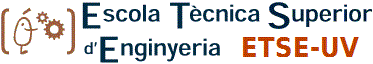 <Màster Universitari en Enginyeria Nnnn>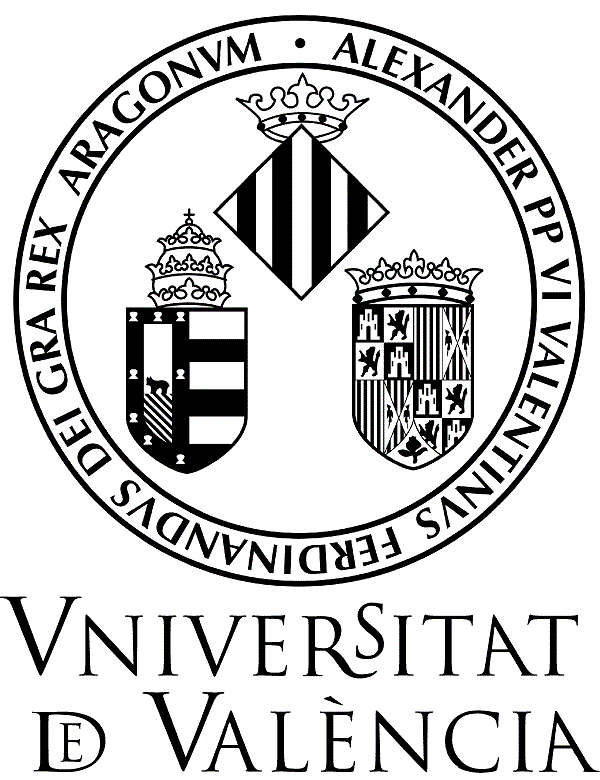 Treball de Fi de Màster<Títol del treball><autor/a>:<nom i cognoms><tutor/a/s/es>:<nom i cognoms><mes, any>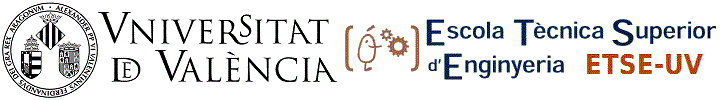 <Màster Universitari en Enginyeria Nnnn>Treball de Fi de Màster<Títol del treball><autor/a>:<nom i cognoms><tutor/a/s/es>:<nom i cognoms>Tribunal:
2,5 cm
superior
<nom de la titulació>
<nom de l’estudiant>
<any>
2,5 cm
inferiorPresident: Vocal 1:Vocal 2: Data de defensa: Qualificació: 